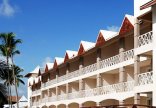 .Вылет с 04.04. 2012 г. DBL, ALL, 7 ночейЦена от 100702 руб.Вылет с 30.05.2012г. DBL, ALL, 7ночейЦена от 114209 руб.Цены на другие даты уточняйте у менеджера по телефону.Хороший отель для семейного отдыха и молодежи.4* BE LIVE GRAND PUNTA CANAКонтактная информация:Tel: +1809 686 9898www.belivegrandpuntacana.comРасстояния:20 мин. езды от аэропорта Пунта КанаВ отеле:458 номеров; 3 бассейна, магазины, Интернет ($), wi-fi ($), SPA-центр ($)В номере:ванная комната, фен, кондиционер, ТВ, телефон, мини-бар ($), утюг, сейф ($)Питание:AIРестораны и бары:5 ресторанов (из них 3 - $), 6 баровРазвлечения и спорт:анимация, волейбол, баскетбол, сауна, тренажерный зал, теннис, настольный теннис, бильярд, дискотека, моторные виды спорта ($), дайвинг ($), гольф ($), казино ($)Для деловых мероприятий:конференц-залДля детей:детский бассейн, кроватка, мини-клуб, услуги няни ($), игровая площадкаПляж:собственный, песчаный; зонтики, шезлонги, матрасы, полотенца